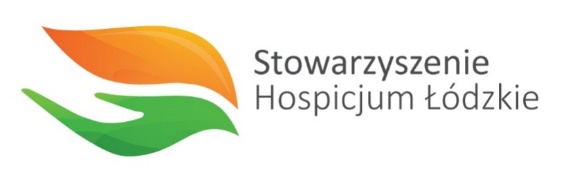 KARTA KWALIFIKACJI PACJENTA DO HOSPICJUM STACJONARNEGO DLA OSÓB DOROSŁYCH ul. Pojezierska 45/51, 91-338 Łódź1. Imię					2.Nazwisko				 3.PESEL (w przypadku braku numer dokumentu potwierdzającego tożsamość )4. Data5. Adres zamieszkania , adres do korespondencji (jeżeli jest inny niż  adres zamieszkania)7. Numer telefonu i imię i nazwisko osoby do kontaktu8. Rozpoznanie wg ICD – 10 (choroba zasadnicza i choroby współistniejące)9. Pytania dotyczące pacjenta (zaznacz właściwe*)11. Aktualnie przyjmowane leki (nazwa, dawka, uczulenia):12. Rozpoznanie problemów z zakresu pielęgnacji:           Miejscowość, data						                 Podpis lekarzaGdzie pacjent przebywa?SZPITAL (nazwa, oddział, data wypisu): kontakt telefonicznyDOM: kontakt telefoniczny do lekarza kierującego 10. Dotychczasowe leczenie PRZYCZYNOWE:  (zaznacz właściwe*)Przeciwbólowe:                                                                                        Inne:Przeciwskazania, UCZULENIA:Ruchomość pacjenta:chodzącychodzący przy pomocysiedzącyleżącyUtrudnienia w zakresie odżywiania:jedzący samodzielnieprodukty stałe produkty płynnezgłębnik nosowo – żołądkowy (NG)  - sondazgłębnik nosowo – jelitowy (NJ) - sondaprzezskórna gastrostomia endoskopowa (PEG)żywienie pozajelitoweŚwiadomość pacjenta:kontaktkontakt ograniczonybrak kontaktuOddawanie moczu:samodzielnepamperscewnik do pęcherzanefrostomiaOdleżyny (jeżeli "tak"  to - stopień, lokalizacja, zdjęcia):nietakkonsultacja chirurgiczna..................................................................................... Najbardziej uciążliwe dla Chorego objawy utrzymujące się pomimo leczeniaBól Duszność OsłabienieBiegunkaWymiotyZaparciaWodobrzusze Zespół splątaniowyObrzęki Rany OwrzodzeniaUwagi: